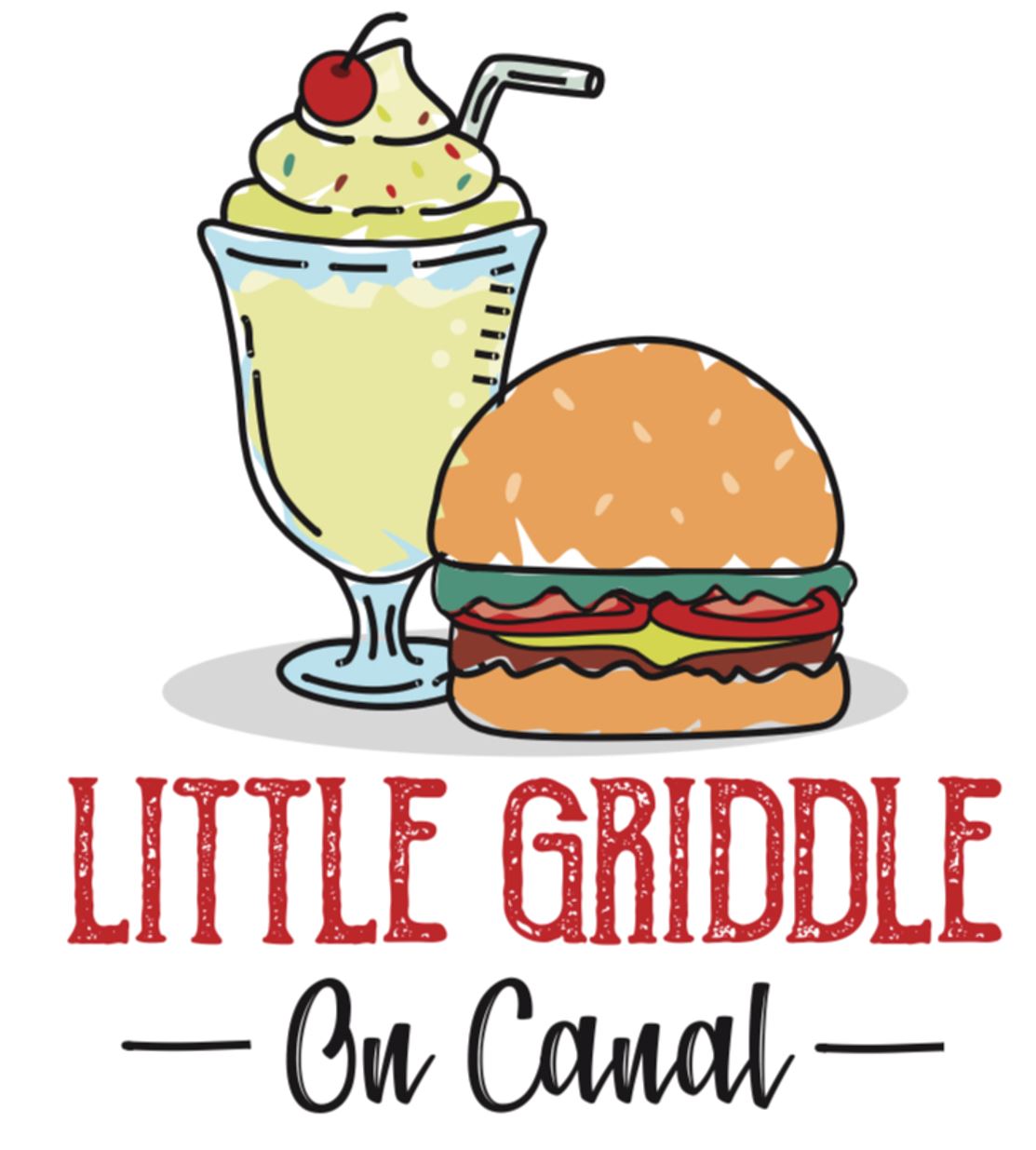 Job ApplicationStatement of ValuesDear Applicant:	Welcome to “Little Griddle”. Prior to completing the application for employment, please understand that we are serious about creating a productive working environment for our staff and maintaining the highest levels of quality, service and attention for our guests. We want you to understand that we also believe in living our values, some of which are:We believe that good enough isn’t.We believe in doing business in a professional and orderly manner.We believe in honesty and integrity.We believe that only a happy and professional staff can give the level of personal service we demand.We believe in a teamwork culture.We believe in a drug free work environment.We believe in the ongoing training and development of our staff and see it as a worthy investment in the future of the company.We believe in providing legendary service – the unique and powerful sort of personal care and attention that our guests tell stories about.We believe that everyone is capable of being an A+ player.If this feels like an environment for you, please complete the application.Little Griddle - Application for Employment
We consider applicants for all positions without regard to race, color, religion, sex, national origin, age, disability, veteran status or any other legally protected status.** PLEASE PRINT CLEARLY **Position(s) applied for  	  Date  	/	/	  	How did you find out about this job?      Newspaper  Employee  Walk-in    Relative    Other  	Why are you seeking a new job at this time? 	 Applicant Information						 First Name  	  Middle  	  Last  		Street Address  	  Social Security No.  	City/State/Zip  	  Phone (____) 	If hired, do you have a reliable means of transportation to get to work?    Describe  	Are you at least 16 years old?  Yes  No Are you at least 18 years old?  Yes  No  	 If under 18 years of age, do you have a work permit?  Yes  No     	 Do you use social media?  Yes  No If yes, please list Facebook and Twitter profile names:  	Are you legally eligible for employment in the U.S.?  Yes   No (Proof of U.S. citizenship or immigration status is required if hired.)Have you been convicted of a crime?    Yes    No    If yes, state the nature of the offense and disposition of the case. Include dates and places.  (NOTE: The existence of a criminal record does not constitute an automatic bar to employment.)Are you a veteran?   Yes    No If yes, give dates of service:  From   	        To 	List any special skills or training:  		 Employment Information						 Are you seeking full time, part time or temporary employment?      	                                        What hours and shift(s) would you prefer to work? 	List days, times and explanations of when you are not available to work?  	Are you willing to work overtime?   Yes    No Weekends?    Yes    No     Holidays?    Yes    No  Are you currently employed?   Yes    No If hired, when would you be able to start?  	Have you ever worked for this organization before?  Yes    No If yes, name used:  	List any friends or relatives employed by this company:  	Have you ever been discharged or asked to resign from any position?  Yes  No If yes, please describe:  	If applicable, please refer to the attached job description for the position for which you are applying.  Are you able to perform all these tasks with or without reasonable accommodation?  Yes    No  Please describe which tasks, if any, you will need accommodation to perform, and explain what type of accommodation you will need:  	

Please describe: 	 Education (circle highest level achieved)						 Elementary:         1   2   3   4   5   6   7   8        Secondary:   9   10   11   12   G.E.D     	College:   1   2   3   4   5   6   7   8Name of School:  		Name of School:  		Name of School: 	 Location of School:  		Location of School: 		Location of School:  	If in high school, are you enrolled in a recognized co-op program?   Yes   No		Degree & Major:  	If yes, identify program and school:  				Minor:  	  Work History (please begin with most recent)						 Authorizations & At-Will Employment Agreement (Please read carefully, then sign and date below)						 I certify that I have personally completed this application. I declare that the information provided in this employment application is true and complete and I understand that any false information or significant omissions may disqualify me from further consideration for employment and may be justification form my dismissal from employment if discovered later. I agree to immediately notify this company if I should be convicted of a crime while my job application is pending or during my employment, if hired.I authorize this company to make an investigation of all information contained in this employment application and I release from liability all companies and corporations supplying such information. I understand any false answers, statements, or implications made by me on this application or other required documents shall be considered sufficient cause for denial of employment or discharge. I specifically authorize and direct my current and former employers to supply employment-related information to this company and do hereby release my current and former employers from liability for providing information to this company.  Upon termination of my employment for whatever reason, I release this company from all liability for supplying any information concerning my employment to any potential employer. AT-WILL EMPLOYMENT AGREEMENTI understand and agree that nothing contained in this application, or conveyed during any interview is intended to create an employment contract between the company and me. In addition, I understand and agree that if you employ me, in consideration of my employment, my employment and compensation will be at-will, for no definite period of time, and may be terminated at any time, for any reason, or for no reason at all. I understand that only the company’s President is authorized to change the employment-at-will status and such a change can only be done in writing.  I have read, understand, and agree to the above.Signature 	  Date  	Name (please print) 	  Company  	  Phone No. with Area Code  (             )		Address  	  City/State/Zip  		Dates of Employment:  From  	  To  	  Salary:  Beginning  	  Ending  		Job Title  	  Supervisor’s Name & Title  		Describe duties briefly:  		Specific reason for leaving:  	2.	Company  	  Phone No. with Area Code  (             )		Address  	  City/State/Zip  		Dates of Employment:  From  	  To  	  Salary:  Beginning  	  Ending  		Job Title  	  Supervisor’s Name & Title  		Describe duties briefly:  		Specific reason for leaving:  	3.	Company  	  Phone No. with Area Code  (             )		Address  	  City/State/Zip  		Dates of Employment:  From  	  To  	  Salary:  Beginning  	  Ending  		Job Title  	  Supervisor’s Name & Title  		Describe duties briefly:  		Specific reason for leaving:  	4.	Company  	  Phone No. with Area Code  (             )		Address  	  City/State/Zip  		Dates of Employment:  From  	  To  	  Salary:  Beginning  	  Ending  		Job Title  	  Supervisor’s Name & Title  		Describe duties briefly:  		Specific reason for leaving:  		May we contact the employers listed above?         If not, list the employers you do not wish us to contact and why:For references purposes: Please list two personal references with contact phone #’s                 	